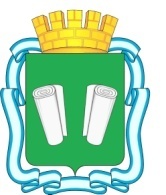 городская Дума городского округа Кинешма шестого созываРЕШЕНИЕот 26.10.2016  №24/186Об утверждении Прогнозного плана (программы) приватизации муниципального имущества городского округа Кинешма на 2017 год	В соответствии с Федеральным законом от 21.12.2001 № 178-ФЗ                       «О приватизации государственного и муниципального имущества», Федеральным законом от 06.10.2003 № 131-ФЗ «Об общих принципах организации местного самоуправления в Российской Федерации», Положением о порядке управления и распоряжения муниципальной собственностью городского округа Кинешма, утвержденным решением Кинешемской городской Думы от 29.01.2002 № 22/91, Положением о приватизации муниципального имущества городского округа Кинешма, утвержденным решением городской Думы городского округа Кинешма от  28.03.2012 № 35/356, руководствуясь Уставом муниципального образования «Городской округ Кинешма»,городская Дума городского округа Кинешма решила:1. Утвердить Прогнозный план (программу) приватизации муниципального имущества городского округа Кинешма на 2017 год согласно Приложению к настоящему решению (Приложение).	2. Опубликовать настоящее решение в официальном источнике опубликования муниципальных правовых актов «Вестник органов местного самоуправления городского округа Кинешма».	3. Настоящее решение вступает в силу после его официального опубликования.4. Контроль за исполнением настоящего решения возложить на постоянную комиссию по законности, обеспечению безопасности и местному самоуправлению городской Думы городского округа Кинешма (Коновалов А.П.) и на заместителя главы администрации городского округа Кинешма (Юрышев А.Д.)Исполняющий обязанности                             Председатель городской Думыглавы городского округа Кинешма               городского округа Кинешма________________ А.В. Пахолков                     ________________М.А. БатинПриложение крешению городской Думы городского округа Кинешмы                                                                                                                      от 26.10.2016  № 24/186 ПРОГНОЗНЫЙ ПЛАН (ПРОГРАММА) ПРИВАТИЗАЦИИ МУНИЦИПАЛЬНОГО ИМУЩЕСТВА ГОРОДСКОГО ОКРУГА КИНЕШМА НА 2017 год№п/пХарактеристика муниципального имуществаСпособы приватизации1.Встроенное помещение, назначение: нежилое, общая площадь , этаж-1, номера на поэтажном плане с 1 по 5 включительно, адрес объекта: Ивановская область, г. Кинешма, ул. Веснина, д. 2.АУКЦИОН2.Встроенное помещение, назначение: нежилое, общая площадь ., этаж 1, номер на поэтажном плане с 1 по 4, адрес объекта: Ивановская область, г. Кинешма, ул. Веснина, д. 7.АУКЦИОН3.Помещение № 1002, назначение: нежилое, общая площадь ., этаж - подвал, номера на поэтажном плане 1002, адрес объекта: Ивановская область, г. Кинешма, ул. им. Урицкого, д. 2.АУКЦИОН4.Встроенное помещение, назначение: нежилое, общая площадь , этаж 1, номера на поэтажном плане с 18 по 29 включительно, адрес объекта: Ивановская область, г. Кинешма, ул. Пионерская д. 2/66.АУКЦИОН5.ПРИВАТИЗАЦИЯ ЕДИНЫМ ЛОТОМЗдание – мастерская с гаражом, 1-этажный (подземных этажей-0), общая площадь 226,3 кв.м, лит. В, Г, адрес объекта: Ивановская область, г. Кинешма, ул. Кирпичная, д. 5; Здание – склад, назначение: нежилое, 1-этажный (подземных этажей-1), общая площадь 104,4 кв.м, лит. Е, адрес объекта: Ивановская область, г. Кинешма, ул. Кирпичная, д. 5;Здание – баня, 1-этажный ( подземных этажей- 0), общая площадь 206,6 кв.м., лит. Д, адрес объекта: Ивановская область, г. Кинешма, ул. Кирпичная, д. 5 совместно с земельным участком по адресу: Ивановская область, г. Кинешма, ул. Кирпичная, д. 5, кадастровый номер 37:25:000000:136, площадью 6554 кв. м, из земель населенных пунктов, разрешенное использование: для размещения нежилых зданий.АУКЦИОН6.Здание – Детский дом, назначение: нежилое, 1-этажный (подземных этажей-1), общая площадь 1417,3 кв.м, лит. Б, адрес объекта: Ивановская область, г. Кинешма, ул. Кирпичная, д. 5, совместно с земельным участком по адресу: Ивановская область, г. Кинешма, ул. Кирпичная, д. 5, кадастровый номер 37:25:000000:135, площадью , из земель населенных пунктов, разрешенное использование: для размещения нежилого здания.АУКЦИОН7.ПРИВАТИЗАЦИЯ ЕДИНЫМ ЛОТОМ1.Здание – Специальная коррекционная школа - интернат № 1, назначение: нежилое, 2- этажный (подземных этажей-1), общая площадь 821,2 кв.м, лит. Б, Б1, Б2, адрес объекта: Ивановская область, г. Кинешма, ул. Решемская, д. 11а;2.Здание – гараж, назначение: нежилое, 1- этажный (подземных этажей-0), общая площадь 36,2 кв.м, лит. Б3, адрес объекта: Ивановская область, г. Кинешма, ул. Решемская, д. 11а;3.Здание – котельная, назначение: нежилое, 1-этажный (подземных этажей-0), общая площадь 53,1 кв.м, лит. Б4, адрес объекта: Ивановская область, г.Кинешма, ул. Решемская, д. 11а совместно с земельным участком из земель населенных пунктов, расположенным по адресу: Ивановская область, г. Кинешма, ул. Решемская, д. 11а кадастровый номер 37:25:040217:14, площадью 4419 кв.м., разрешенное использование – для размещения нежилых зданий.АУКЦИОН8.Встроенное помещение, расположенное в трёхэтажном жилом доме (лит.А), назначение: нежилое, площадь общая – , этаж – 1, номер на поэтажном плане – 1-9 включительно, адрес объекта: Ивановская область, г. Кинешма, ул. им. Бредихина, д. 4.АУКЦИОН9.Встроенное нежилое помещение, общая площадь ., расположенное на 1-м этаже 4-х этажного жилого дома с подвалом (лит.А) под №№ 1-7 включительно, находящееся адрес объекта: Ивановская область, г. Кинешма, ул. им. Бредихина, д. 10.АУКЦИОН10.Помещение № 1002, назначение: нежилое, общая площадь ., этаж-1, номер помещения на поэтажном плане 1002, адрес объекта: Ивановская область, г. Кинешма, ул. Колхозная, д. 20.АУКЦИОН11.Помещение, назначение: нежилое, общая площадь 61,7 кв.м., этаж № подвал, 1, адрес объекта: Ивановская область, г. Кинешма, ул. им. Ленина, д. 6, пом.1003.АУКЦИОНПреимущественное право покупки в соответствии со ст.11.1 Основ законодательства Российской Федерации о нотариате от 11.02.1993 № 4462-1 с обременением целевого назначения в течение пяти лет12.Здание – прачечная, назначение: нежилое, площадь общая – 837,50 кв. м., литер – Б, этажность – 2, подземная этажность – 0, адрес объекта: Ивановская область, г. Кинешма, ул. им. М. Горького, д. 129  совместно    с земельным участком, по адресу: Ивановская область, г. Кинешма, ул. им. М. Горького, д. 129, кадастровый номер 37:25:020304:55, общей площадью 1171±12 кв. м., из земель  населенных пунктов, разрешенное использование: размещение нежилого здания-прачечная.АУКЦИОН13.Здание, назначение: нежилое, 1- этажный (подземных этажей-0), площадь общая – 388,1 кв. м., литер – В, адрес объекта: Ивановская область, г. Кинешма, ул. им. Ленина, д. 26а  совместно    с земельным участком, по адресу: Ивановская область, г. Кинешма, ул. им. Ленина, д. 26а, кадастровый номер 37:25:020314:149, общей площадью 1087±12 кв. м., из земель  населенных пунктов, разрешенное использование: размещение нежилого здания.АУКЦИОН14.Помещение № 1002, назначение: нежилое, общая площадь 280,9 кв.м, этаж подвал, номера на поэтажном плане 1002, адрес объекта: Ивановская область, г. Кинешма, ул. Воеводы Боборыкина, д. 10.АУКЦИОН15.Помещение, назначение: нежилое, площадь 165,5 кв.м, этаж № 1, кадастровый номер 37:25:010318:323, адрес (местоположение) объекта: Ивановская область, город Кинешма, ул. Воеводы Боборыкина, д. 10, пом. 1006.АУКЦИОН16.Здание, назначение: нежилое, площадь общая – ., литер – А, этажность – 2, подземная этажность – 1, адрес объекта: Ивановская область, г. Кинешма, Квартальный проезд, д. 6  совместно    с земельным участком, по адресу: Ивановская область, г. Кинешма, Квартальный проезд, д.6, кадастровый номер 37:25:010330:19, общей площадью 4065±., из земель  населенных пунктов, разрешенное использование: размещение нежилого здания.АУКЦИОН17.Помещение № 1002, назначение: нежилое, этаж № подвал, общая площадь 203,0 кв.м, адрес объекта: Ивановская область, г. Кинешма, ул. им. Менделеева, д. 3.АУКЦИОН18.Помещение, назначение: нежилое, площадь 326,5 кв.м, этаж № 1, кадастровый номер 37:25:010824:1645, адрес (местоположение) объекта: Ивановская область, город Кинешма, ул. им. Юрия Горохова, д. 14-А, пом. 1005.АУКЦИОН19.Помещение № 1009, назначение: нежилое, общей площадью .,  этаж 1, номера на поэтажном плане с 1 по 5 включительно, адрес объекта: Ивановская область, г. Кинешма ул. Наволокская, д. 1-А.АУКЦИОН20.Здание, назначение: нежилое, литер – Б, общая площадь ., 2-этажный, (подземных этажей-1), адрес объекта: Ивановская область, г. Кинешма, ул. Социалистическая, д. 27А, совместно с земельным участком  по адресу: Ивановская область, г. Кинешма, ул. Социалистическая, д. 27А, кадастровый номер 37:25:010330:12, площадью , из земель населённых пунктов, разрешенное использование: размещение  нежилого здания.АУКЦИОН21.Здание, назначение: нежилое, площадь общая – ., литер – Б, этаж – 1, подземная этажность – 0, адрес объекта: Ивановская область, г. Кинешма, ул. Парковая, д. 16, совместно с земельным участком по адресу: Ивановская область, г. Кинешма, ул. Парковая, д. 16, кадастровый номер 37:25:020427:4, площадью , из земель населённых пунктов.АУКЦИОН22.Помещение № 1004, назначение: нежилое, общая площадь , этаж-1, номера на поэтажном плане 1004, адрес объекта: Ивановская область, г. Кинешма, ул. Вичугская, д. 45.АУКЦИОН23.Помещение № 1005, назначение: нежилое, общая площадь , этаж-1, номера на поэтажном плане 1005, адрес объекта: Ивановская область, г. Кинешма, ул. Вичугская, д. 45.АУКЦИОН24.Помещение № 1003, назначение: нежилое, общая площадь , этаж-1, номера на поэтажном плане 1003, адрес объекта: Ивановская область, г. Кинешма, ул. Вичугская, д. 45.АУКЦИОН25.Помещение, назначение: нежилое, общая площадь 75,6 кв. м, этаж-1, адрес объекта: Ивановская область, г. Кинешма, ул. Вичугская, д. 45, пом. 1009.АУКЦИОН26.Помещение № 1006, назначение: нежилое, общая площадь , этаж-подвал, номера на поэтажном плане 1006, по адресу: Ивановская область, г. Кинешма, ул. Вичугская, д. 45.АУКЦИОН27.Помещение, назначение: нежилое, площадь 75,6 кв.м., этаж: 1, кадастровый (условный) номер 37:25:020155:843, адрес (местонахождение) объекта: Российская Федерация, Ивановская область, Кинешемский район, г. Кинешма, ул. Вичугская, д. 45, пом. 1009.АУКЦИОН28.ПРИВАТИЗАЦИЯ ЕДИНЫМ ЛОТОМ1. Здание - спальный павильон, назначение: нежилое, 2- этажный (подземных этажей-0), общая площадь 511,8 кв.м, лит. Б, адрес объекта: Ивановская область, Заволжский район;  2. Здание – спальный павильон, назначение: нежилое, 2- этажный (подземных этажей-0), общая площадь 514,2 кв.м, лит. Б1, адрес объекта: Ивановская область, Заволжский район;  3. Здание – летний спальный павильон, назначение: нежилое, 2- этажный (подземных этажей-0), общая площадь 95,1 кв.м, лит. Б2, адрес объекта: Ивановская область, Заволжский район;  4. Здание – летний спальный павильон, назначение: нежилое, 1 – этажный (подземных этажей-0), общая площадь 93,7 кв.м, лит. Б3, адрес объекта: Ивановская область, Заволжский р-н;  5. Здание – летний спальный павильон, назначение: нежилое, 1 – этажный (подземных этажей-0), общая площадь 94,1 кв.м, лит. Б4, адрес объекта: Ивановская область, Заволжский район;  6. Здание – летний спальный павильон, назначение: нежилое, 1 – этажный (подземных этажей-0), общая площадь 94 кв.м, лит. Б5, адрес объекта: Ивановская область, Заволжский район;  7. Здание – столовая, назначение: нежилое, 1 – этажный (подземных этажей-1), общая площадь 801 кв.м, лит. Б6, адрес объекта: Ивановская область, Заволжский район;  8. Здание – танцплощадка, назначение: нежилое, 1 – этажный (подземных этажей-0), общая площадь 218,2 кв.м, лит. Б7, адрес объекта: Ивановская область, Заволжский район;9.   Здание – туалет, назначение: нежилое, 1 – этажный (подземных этажей-0), общая площадь 31,3 кв.м, лит. Б8, адрес объекта: Ивановская область, Заволжский район;10. Здание – умывальник, назначение: нежилое, 1 – этажный (подземных этажей-0), общая площадь 22,7 кв.м, лит. Б9, адрес объекта: Ивановская область, Заволжский район;11. Здание – сторожка, назначение: нежилое, 1 – этажный (подземных этажей-0), общая площадь 5,6 кв.м, лит. Б10, адрес объекта: Ивановская область, Заволжский район;12. Здание – склад, назначение: нежилое, 1 – этажный (подземных этажей-0), общая площадь 56,9 кв.м, лит. Б11, адрес объекта: Ивановская область, Заволжский район;13. Здание – дом обслуживающего персонала, назначение: нежилое, 1 – этажный (подземных этажей-0), общая площадь 68,3 кв.м, лит. Б12, адрес объекта: Ивановская область, Заволжский район;14. Здание – баня, назначение: нежилое, 1 – этажный (подземных этажей-0), общая площадь 126,2 кв.м, лит. Б13, адрес объекта: Ивановская область, Заволжский район;15. Трубопровод диаметром 89 мм - 150м;16. Трубопровод диаметром 89 мм - 400м;17. Трубопровод диаметром 57мм – 200м;18. Трубопровод диаметром 57мм – 500м;19. Сооружение - водонапорная башня, назначение: водонапорная башня, общая площадь 7,8 кв.м, лит. II, адрес объекта: Ивановская область, Заволжский район совместно с земельным участком из земель населенных пунктов по адресу: Ивановская область, Заволжский район, кадастровый номер 37:04:030238:6,  площадью 39147 кв.м, из земель населенных пунктов, разрешенное использование: для размещения и эксплуатации пионерского лагеря «Сокол».АУКЦИОН с обременением целевого использования в течение трех лет